New Mexico Drug Recognition Expert Program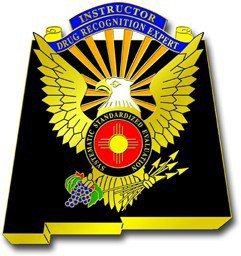 AGENDADRE Committee MeetingSeptember 12th, 2022 @ 0900-1400 (tentative end time)Marriott Uptown Las Cruces BallroomAlbuquerque, New MexicoCall to Order Welcoming Remarks and IntroductionAllApproval of Minutes of March 7th, 2022 MeetingVoting ItemCommittee SeatsVacated Judges Seat.  (Retired Judge Tina Garica has vacated her seat) Suggestion for a Judge replacement.Central Region DRE Instructor Alternate for Captain Holt.  Recommendation Lt. J. Reedy Rio Rancho Police Department.Central Region DRE Alternate for Josh Montano.  (Zak Herbst vacated) Recommendation Harvey Johnson Albuquerque Police Department.Southern Region DRE Alternate Still looking for Recommendation from Fabian Fernandez.Voting ItemLasworth ReminderReminder to DRE/DRE Instructors Discussion from Brett Barnes2022 DRE SchoolPre-School April 4-5, 2022DRE School April 6-15, 2022Certification trip 1 April 27-May-1, 2022Certification trip 2 May 4-8, 2022DRE Instructor School in New MexicoDiscussion (put on hold until 2024)DRE Instructor Applications Discussion (one application received)NMDRE Program Status UpdateDRE’s and DRE InstructorsReview 2020/2021 evaluations Recertification Training conducted2023 Recertification Training Aride FY22 discussion for 2023 locationsNational updatesUpdates/Concerns/Suggestions for ImprovementDRE/DRE Instructors in the FieldNMDOTTSRPADAUS AttorneyJudicialDefenseSLDSFST/SWTCDate/Time/Location next meetingALLADJOURNVoting Item